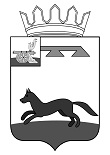 АДМИНИСТРАЦИЯ МУНИЦИПАЛЬНОГО   ОБРАЗОВАНИЯ«ХИСЛАВИЧСКИЙ   РАЙОН» СМОЛЕНСКОЙ  ОБЛАСТИП О С Т А Н О В Л Е Н И Еот  02  июля  2020 г.  № 368О внесении изменений в муниципальную программу  «Обустройство мест (площадок) для накопления твердых коммунальных отходов (ТКО) и оснащение мест  (площадок) для накопления ТКО контейнерами (бункерами) на территории муниципального образования Хиславичское городское поселение Хиславичского района Смоленской области»Администрация муниципального образования «Хиславичский район» Смоленской области   п о с т а н о в л я е т :1. Внести в муниципальную программу «Обустройство мест (площадок) для накопления твердых коммунальных отходов (ТКО) и оснащение мест ( площадок) для накопления ТКО контейнерами (бункерами) на территории муниципального образования Хиславичское городское поселение Хиславичского района Смоленской области» № 158 от 12.03.2020г., следующие изменения:  изложить приложение№1 и приложение №2 в новой редакции (прилагается).2. Настоящее постановление разместить на официальном сайте Администрации  муниципального образования «Хиславичский район» Смоленской области  в информационно - телекоммуникационной сети «Интернет». Глава муниципального образования«Хиславичский район»Смоленской области                                                                                  А.В. ЗагребаевВизирование правового акта:Визы:Н.И. Калистратова               ____________        «____» __________________ 2020 гВизы:О.В. Куцабина                     ____________        «____» __________________ 2020 г.Визы:Т.В. Ущеко                           ____________        «____» __________________ 2020 г.Приложение 1к муниципальной программе «Обустройство мест (площадок) для накопления твердых коммунальных отходов (ТКО) и оснащение мест (площадок) для накопления ТКО контейнерами (бункерами) на территории муниципального образования Хиславичское городское поселение Хиславичского района Смоленской области» ЦЕЛЕВЫЕ ПОКАЗАТЕЛИреализации муниципальной программы на 2020-2022 годы«Обустройство мест (площадок) для накопления твердых коммунальных отходов (ТКО) и оснащение мест (площадок) для накопления ТКО контейнерами (бункерами) на территории муниципального образования Хиславичское городское поселение Хиславичского района Смоленской области»Приложение 2к муниципальной программе «Обустройство мест (площадок) для накопления твердых коммунальных отходов (ТКО) и оснащение мест (площадок) для накопления ТКО контейнерами (бункерами) на территории муниципального образования Хиславичское городское поселение Хиславичского района Смоленской области»ПЛАН реализации муниципальной программы на 2020 – 2022 годы«Обустройство мест (площадок) для накопления твердых коммунальных отходов (ТКО) и оснащение мест (площадок) для накопления ТКО контейнерами (бункерами) на территории муниципального образования Хиславичское городское поселение Хиславичского района Смоленской области»Отп. 1 экз. – в делоИсп.: И.Ю. Фигурова«_____» ____________ 2020 г.Тел.: 2-11-73Разослать: прокуратура - 1, отдел по городу-1, отдел экономики-1 , финансовое управление - 1№ п/пНаименование показателяЕдиница измеренияБазовое значение показателей по годамБазовое значение показателей по годамПланируемое значение показателей (на очередной финансовый год и плановый период)Планируемое значение показателей (на очередной финансовый год и плановый период)Планируемое значение показателей (на очередной финансовый год и плановый период)№ п/пНаименование показателяЕдиница измерения2018 год2019 год2020 год2021 год2022 год123456781.1Количество обустроенных мест (площадок) для накопления твердых коммунальных отходов (ТКО) ед.001210101.2.Количество обустроенных мест (площадок) для накопления твердых коммунальных отходов (ТКО) по адресу: п. Хиславичи ул. Гагаринаед.001111.3Количество приобретенных  бункеров для установки их на контейнерных площадка ед.003111.4Количество приобретенных  контейнеров для установки их на контейнерных площадка ед.012111№ п/пНаименование Исполни-тельмероприятия    
Источник финан-сового   обеспече-ния (расшиф-ровать)Объем средств на реализацию муниципальной программы на отчетный год и плановый период (тыс. рублей)Объем средств на реализацию муниципальной программы на отчетный год и плановый период (тыс. рублей)Объем средств на реализацию муниципальной программы на отчетный год и плановый период (тыс. рублей)Объем средств на реализацию муниципальной программы на отчетный год и плановый период (тыс. рублей)Планируемое значение показателя реализации муниципальной программы на отчетный год и плановый периодПланируемое значение показателя реализации муниципальной программы на отчетный год и плановый периодПланируемое значение показателя реализации муниципальной программы на отчетный год и плановый период№ п/пНаименование Исполни-тельмероприятия    
Источник финан-сового   обеспече-ния (расшиф-ровать)всего2020 год2021 год2022 годочередной финансовый год1-й год планового периода2-й год планового периода123456678891010111.1.Обустройство мест (площадок) для накопления твердых коммунальных отходов (ТКО)Отдел по городу Администра-ции Областной бюджет 370,78367,070,00,00,01.1.Обустройство мест (площадок) для накопления твердых коммунальных отходов (ТКО)Отдел по городу Администра-ции Местный бюджет370,783,710,00,00,01.2.Обустройство мест (площадок) для накопления твердых коммунальных отходов (ТКО)Отдел по городу Администра-ции Местный бюджет15,1615,160,00,00,01.3.Приобретение бункеров для установки их на контейнерных площадках Отдел по городу Администра-цииМестный бюджет135,96135,960,00,00,01.4Приобретение контейнеров  для установки их на контейнерных площадках Отдел по городу Администра-цииОбластной бюджет 13,0612,930,00,00,01.4Приобретение контейнеров  для установки их на контейнерных площадках Отдел по городу Администра-цииМестный бюджет13,060,130,00,00,0Итого по программеИтого по программе534,96534,960,00,00,0